АДМИНИСТРАЦИЯ БЕРЕЗОВСКОГО РАЙОНА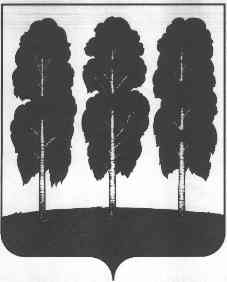 ХАНТЫ-МАНСИЙСКОГО АВТОНОМНОГО ОКРУГА – ЮГРЫПОСТАНОВЛЕНИЕ от 20.04.2017							                                       № 301пгт. БерезовоО внесении изменений в приложение к постановлению администрации Березовского района от 22.12.2014        № 1877  «Об утверждении административного регламента предоставления муниципальной услуги  «Зачисление в образовательное учреждение» В целях приведения в соответствие с Федеральным законом от 29.12.2012 № 273-ФЗ «Об образовании в Российской Федерации», Законом Ханты-Мансийского автономного округа - Югры от 11.06.2010 N 102-оз  «Об административных правонарушениях»:1.	Внести в приложение к постановлению администрации Березовского района от 22 декабря 2014 года № 1877 «Об утверждении административного регламента предоставления муниципальной услуги «Зачисление в образовательное учреждение» следующие изменения:	  1.1. Подпункт 2.8.2 пункта 2.8. раздела 2 изложить в следующей редакции:«2.8.2. Основанием для отказа в предоставлении муниципальной услуги является только  отсутствие в образовательной организации свободных мест. В случае отсутствия мест в образовательной организации родители (законные представители) обучающегося для решения вопроса о его устройстве в другую  общеобразовательную организацию обращаются непосредственно в Комитет.»;1.2. Пункт 2.14 раздела 2 изложить в следующей редакции:«2.14. Иные требования, в том числе учитывающие особенности предоставления муниципальной услуги в МФЦ и особенности предоставления муниципальной услуги в электронной форме.Предоставление муниципальной услуги в электронной форме осуществляется посредством  Единого и регионального порталов.В случае получения муниципальной услуги в электронной форме заявитель формирует заявление посредством заполнения электронной формы в разделе «Личный кабинет» Единого либо регионального портала, и направляет по электронным каналам связи.Заявления предоставляются в Комитет, образовательную организацию в виде файлов в формате doc, docx, txt, xls, xlsx, rtf, если указанные заявления предоставляются в форме электронного документа.Электронные документы (электронные образы документов), прилагаемые к заявлению, направляются в виде файлов в форматах RTF, TIF. Качество предоставляемых электронных документов (электронных образов документов) в форматах  RTF, TIF должно позволять в полном объеме прочитать текст документа и распознать реквизиты документа.Документы, которые предоставляются Комитетом, образовательной организацией  по результатам рассмотрения заявления в электронной форме, должны быть доступны для просмотра в виде, пригодном для восприятия человеком, с использованием электронных вычислительных машин, в том числе  без использования сети Интернет.Информирование о ходе предоставления муниципальной услуги осуществляется при использовании раздела «Личный кабинет» Единого либо регионального портала. 	Муниципальная услуга в МФЦ по принципу «одного окна» не предоставляется.»;1.3. Пункт 4.3 раздела 4 изложить в следующей редакции:«4.3.Ответственность должностных лиц органа местного самоуправления за решения и действия (бездействие), принимаемые (осуществленные) ими в ходе предоставления муниципальной услуги, в том числе за необоснованные межведомственные запросы.Должностные лица Комитета, образовательной организации несут персональную ответственность в соответствии с законодательством Российской Федерации за решения и действия (бездействия), принимаемые (осуществляемые) в ходе предоставления муниципальной услуги.Персональная ответственность должностных лиц закрепляется в их должностных инструкциях в соответствии с требованиями законодательства.В соответствии со статьей 9.6 Закона Ханты-Мансийского автономного округа – Югры от 11 июня 2010 года № 102-оз «Об административных правонарушениях» должностные лица Комитета, образовательных организации, несут административную ответственность за нарушение настоящего административного регламента, выразившееся в нарушении срока регистрации запроса заявителя о предоставлении муниципальной услуги, срока предоставления муниципальной услуги, в неправомерных отказах в приеме у заявителя документов, предусмотренных для предоставления муниципальной услуги, предоставлении муниципальной услуги, исправлении допущенных опечаток и ошибок в выданных в результате предоставления муниципальной услуги документах либо нарушении установленного срока осуществления таких исправлений, в превышении максимального срока ожидания в очереди при подаче запроса о предоставлении муниципальной услуги, а равно при получении результата предоставления муниципальной услуги, в нарушении требований к помещениям, в которых предоставляется муниципальная услуга, к залу ожидания, местам для заполнения запросов о предоставлении муниципальной услуги, информационным стендам с образцами их заполнения и перечнем документов, необходимых для предоставления муниципальной услуги.».2. Опубликовать настоящее постановление в газете «Жизнь Югры» и разместить на официальном сайте органов местного самоуправления Березовского района.3. Настоящее постановление вступает в силу после его официального  опубликования.Глава района                                                                                                  В.И. Фомин